Submitted to:ComEd2011 Swift DriveOak Brook, IL 60523Submitted by:Guidehouse Inc.150 N. Riverside Plaza, Suite 2100Chicago, IL 60606Contact:This report was prepared by Guidehouse for ComEd. The work presented in this report represents Guidehouse’s professional judgment based on the information available at the time this report was prepared. Use of this report by any other party for whatever purpose should not, and does not, absolve such party from using due diligence in verifying the report’s contents. Neither Guidehouse nor any of its subsidiaries or affiliates assumes any liability or duty of care to such parties, and hereby disclaims any such liability.Table of ContentsIntroduction	1Program Savings Detail	1CPAS Savings	4List of Tables and FiguresFigure 1. Verified Net Savings by Measure – Electric	2Table 1. Total Annual Incremental Electric Savings - Total	1Table 4. CPAS – Electric	4Table 5. CPAS – Other Fuel (Gas + Propane)	4Table 6. CPAS – Total	5IntroductionThis report presents the results of the impact evaluation of the Incentives program for the program year from January 1 to December 31, 2023 (CY2023). The program was designed to provide monetary incentives to business and public sector customers that installed qualified EE improvements in their facilities. The incentive is offered on either a fixed per-unit basis (“standard”) or determined based on the calculated annual energy savings (“custom”). Standard measures have savings algorithms based on the IL-TRM. Custom measures are not in the IL-TRM and are identified and implemented based on site-specific factors. ComEd provides technical assistance for select projects to assist in the evaluation and implementation of custom EE projects.  Program Savings DetailTable 1 summarizes the incremental energy and demand savings the Incentives Program achieved in CY2023. The gas or other fuel savings are only those that ComEd may be able to claim, which excludes savings the gas utilities claim, either via joint or non-joint programs. The electrification savings are those resulting from fuel switching measures. Table 1. Total Annual Incremental Electric Savings - TotalN/A = not applicable (refers to a piece of data that cannot be produced or does not apply).* The “Ex Ante Gross Savings" and “Verified Gross Savings" in row one (Electric Energy Savings - Direct) and row six (Summer Peak Demand Savings) exclude gross carryover savings from CY2021 and CY2022.† The “Verified Net Savings” in row one and row six excludes carryover savings as they don’t apply to this program. ‡ The Electric Energy Savings - Direct includes primary kWh savings from efficient measures (includes efficiency savings from fuel switching measures but excludes the fuel switching savings), secondary kWh savings from wastewater treatment, and electric heating penalties. § Gas savings converted to kWh by multiplying Therms * 29.31 (which is based on 100,000 Btu/Therm and 3,412 Btu/kWh) and/or propane savings converted to kWh by multiplying Gallons * 26.77 (which is based on 91,333 Btu/Gallon and 3,412 Btu/kWh). The evaluation team will determine which other fuel savings will be converted to kWh and counted toward ComEd's electric savings goal while producing the portfolio-wide Summary Report. || Electrification savings from fuel switching measures excluding direct efficiency savings. Calculated from net electric savings from increase in kWh consumption and decrease in gas consumption from fuel switching (kWh equivalent). # Total Electric Energy Savings is the sum of the Electric Energy Savings - Direct, the Electric Energy Savings Converted from Other Fuel, and the Electrification Savings from fuel switching. Note: This row does not include carryover gross savings, but the next one includes carryover verified gross savings, for the purpose of recalculating the gross realization rate resulting from including carryover savings (same for the peak demand savings).*† The Peak Demand Savings are savings occurring at coincident Summer Peak period, defined as 1:00-5:00 PM Central Prevailing Time on non-holiday weekdays, June through August. This definition is in accordance with PJM requirement.Note: The program-level NTG values are calculated as Verified Net/Verified Gross. The program-level analysis typically used measure-level deemed NTG values, which are listed here: https://www.ilsag.info/evaluator-ntg-recommendations-for-2023.Source: Evaluation team analysisFigure 1 shows the electric energy savings by measure end use. It includes measure efficiency savings, carryover kWh, secondary water kWh, and electrification savings. It does not include other fuel savings converted to kWh.Figure 1. Verified Net Savings by Measure – Electric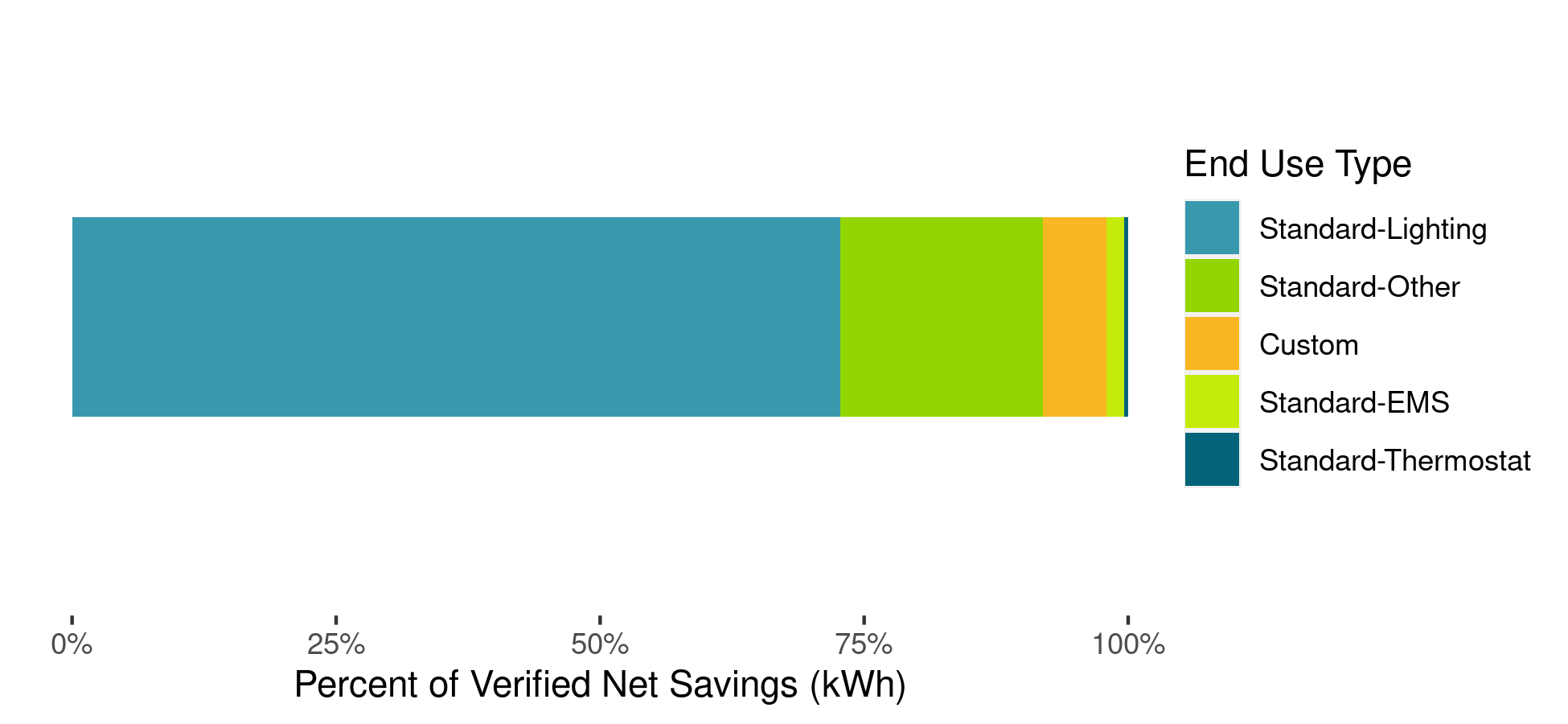 Source: Evaluation team analysisCumulative Persisting Annual SavingsTable 4 to Table 6 show the cumulative persisting annual savings (CPAS) for the measures installed in CY2023. The electric CPAS across all measures installed in 2023 is shown in Table 4. The gas and other fuel contribution to CPAS (converted to equivalent electricity) are shown in Table 5. The combined savings are shown in Table 6.Table 4. CPAS – Electric† Lifetime savings are the sum of CPAS savings through the EUL.‡ Historical savings go back to CY2018. § Incremental expiring savings are equal to CPAS Yn-1 - CPAS Yn.|| Historic incremental expiring savings are equal to Historic CPAS Yn-1 – Historic CPAS Yn.# Program total incremental expiring savings are equal to current year total incremental expiring savings plus historic total incremental expiring savings. Source: Evaluation team analysisTable 5. CPAS – Other Fuel (Gas + Propane)† Lifetime savings are the sum of CPAS savings through the EUL.‡ Fossil fuel savings (from natural gas, propane, etc.) are reported in therms. kWh equivalent savings are calculated by multiplying therms savings by 29.31.§ Historical savings go back to CY2018.|| Incremental expiring savings are equal to CPAS Yn-1 - CPAS Yn.# Historic incremental expiring savings are equal to Historic CPAS Yn-1 – Historic CPAS Yn.*† Program total incremental expiring savings are equal to current year total incremental expiring savings plus historic total incremental expiring savings. Source: Evaluation team analysisTable 6. CPAS – Total† Lifetime savings are the sum of CPAS savings through the EUL.‡ Historical savings go back to CY2018. § Incremental expiring savings are equal to CPAS Yn-1 - CPAS Yn.|| Historic incremental expiring savings are equal to Historic CPAS Yn-1 – Historic CPAS Yn.# Program total incremental expiring savings are equal to current year total incremental expiring savings plus historic total incremental expiring savings. Source: Evaluation team analysis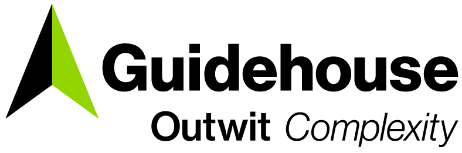 ComEd Incentives Program Impact Evaluation ReportEnergy Efficiency/Demand Response Plan: 
Program Year 2023 (CY2023) 
(1/1/2023-12/31/2023)ComEd Incentives Program Impact Evaluation ReportEnergy Efficiency/Demand Response Plan: 
Program Year 2023 (CY2023) 
(1/1/2023-12/31/2023)ComEd Incentives Program Impact Evaluation ReportEnergy Efficiency/Demand Response Plan: 
Program Year 2023 (CY2023) 
(1/1/2023-12/31/2023)ComEd Incentives Program Impact Evaluation ReportEnergy Efficiency/Demand Response Plan: 
Program Year 2023 (CY2023) 
(1/1/2023-12/31/2023)ComEd Incentives Program Impact Evaluation ReportEnergy Efficiency/Demand Response Plan: 
Program Year 2023 (CY2023) 
(1/1/2023-12/31/2023)ComEd Incentives Program Impact Evaluation ReportEnergy Efficiency/Demand Response Plan: 
Program Year 2023 (CY2023) 
(1/1/2023-12/31/2023)ComEd Incentives Program Impact Evaluation ReportEnergy Efficiency/Demand Response Plan: 
Program Year 2023 (CY2023) 
(1/1/2023-12/31/2023)ComEd Incentives Program Impact Evaluation ReportEnergy Efficiency/Demand Response Plan: 
Program Year 2023 (CY2023) 
(1/1/2023-12/31/2023)Prepared for:ComEdDRAFTMarch 15, 2024Prepared for:ComEdDRAFTMarch 15, 2024Prepared for:ComEdDRAFTMarch 15, 2024Prepared for:ComEdDRAFTMarch 15, 2024Prepared for:ComEdDRAFTMarch 15, 2024Prepared for:ComEdDRAFTMarch 15, 2024Prepared for:ComEdDRAFTMarch 15, 2024Prepared for:ComEdDRAFTMarch 15, 2024Prepared by: Prepared by: Prepared by: Prepared by: Prepared by: Kumar ChittoryVerdant Kyle McKennaEcoMetricRyan KrollDriftless EnergyRyan KrollDriftless EnergyRyan KrollDriftless EnergyRyan KrollDriftless EnergyRyan KrollDriftless EnergyRyan KrollDriftless Energy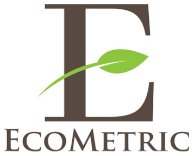 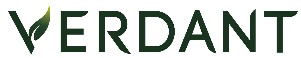 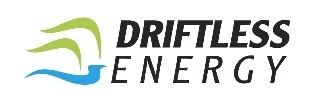 guidehouse.comCharles Maglione, Partner703.431.1983cmaglione@guidehouse.comJeff Erickson, Director608.616.4962jeff.erickson@guidehouse.comNishant Mehta, Associate Director608.616.5823nishant.mehta@guidehouse.com Savings CategoryUnitsEx Ante Gross Savings*Program Gross Realization RateVerified Gross Savings*Program Net-to-Gross Ratio (NTG)CY2021 Net Carryover SavingsCY2022 Net Carryover SavingsVerified Net Savings†Electric Energy Savings - Direct‡kWh225,342,4090.94210,902,0580.92194,124,374Electric Energy Savings -  
Converted from Other Fuel§kWh77,163,7020.4635,778,7200.8931,846,281Electric Energy Savings - Indirect from Fuel Switching (through Electrification)||kWh117,5690.8599,6000.5352,788Total Electric Energy Savings#kWh302,623,6810.82246,780,3790.92226,023,443Total Electric Energy Savings  
Including Carryover#kWh302,623,6810.82246,780,3790.92226,023,443Summer Peak*† Demand SavingskW40,6400.9638,9140.9436,575Summer Peak*† Demand Savings Including CarryoverkW40,6400.9638,9140.9436,575CPAS Verified Net kWh SavingsCPAS Verified Net kWh SavingsCPAS Verified Net kWh SavingsCPAS Verified Net kWh SavingsSavings CategoryVerified Gross Savings (kWh)Lifetime Net Savings (kWh)†20182019202020212022202320242025202620272028CY2023 Program Total Contribution to CPAS211,001,6582,699,639,774194,177,162194,177,162193,542,495192,634,707192,235,995190,993,171Historic Program Total Contribution to CPAS‡225,644,015430,481,783697,448,458916,267,0051,119,518,6901,114,481,9681,103,421,1471,093,433,8081,075,722,7411,029,053,395939,951,713Program Total CPAS211,001,6582,699,639,774225,644,015430,481,783697,448,458916,267,0051,119,518,6901,308,659,1301,297,598,3091,286,976,3021,268,357,4481,221,289,3911,130,944,884CY2023 Program Incremental Expiring Savings§0634,667907,787398,7121,242,825Historic Program Incremental Expiring Savings||5,036,72211,060,8209,987,33917,711,06746,669,34589,101,682Program Total Incremental Expiring Savings#5,036,72211,060,82010,622,00718,618,85547,068,05790,344,506Savings CategoryVerified Gross Savings (kWh)Lifetime Net Savings (kWh)†20292030203120322033203420352036203720382039CY2023 Program Total Contribution to CPAS211,001,6582,699,639,774187,219,430184,387,425183,507,881182,974,125170,208,520139,790,062123,660,449114,520,765111,670,94922,018,07921,958,253Historic Program Total Contribution to CPAS‡893,661,202813,194,067702,138,941582,373,023423,545,860337,252,695243,247,037163,874,23392,282,03577,270,76576,223,598Program Total CPAS211,001,6582,699,639,7741,080,880,632997,581,492885,646,821765,347,149593,754,380477,042,757366,907,486278,394,998203,952,98399,288,84498,181,851CY2023 Program Incremental Expiring Savings§3,773,7412,832,005879,545533,75512,765,60630,418,45816,129,6139,139,6842,849,81689,652,87059,826Historic Program Incremental Expiring Savings||46,290,51180,467,135111,055,127119,765,917158,827,16386,293,16594,005,65879,372,80471,592,19815,011,2701,047,167Program Total Incremental Expiring Savings#50,064,25283,299,140111,934,671120,299,673171,592,769116,711,622110,135,27188,512,48874,442,014104,664,1401,106,993Savings CategoryVerified Gross Savings (kWh)Lifetime Net Savings (kWh)†20402041204220432044204520462047204820492050CY2023 Program Total Contribution to CPAS211,001,6582,699,639,77421,696,04920,945,74220,945,74212,660,36511,406,80111,406,801585,988315,657000Historic Program Total Contribution to CPAS‡70,817,88656,287,37129,464,75018,121,62011,815,9012,664,8411,253,5690000Program Total CPAS211,001,6582,699,639,77492,513,93577,233,11350,410,49230,781,98523,222,70214,071,6421,839,557315,657000CY2023 Program Incremental Expiring Savings§262,203750,30708,285,3771,253,564010,820,813270,331315,65700Historic Program Incremental Expiring Savings||5,405,71214,530,51426,822,62111,343,1306,305,7199,151,0601,411,2721,253,569000Program Total Incremental Expiring Savings#5,667,91615,280,82226,822,62119,628,5077,559,2839,151,06012,232,0851,523,900315,65700CPAS Verified Net Therms SavingsCPAS Verified Net Therms SavingsCPAS Verified Net Therms SavingsCPAS Verified Net Therms SavingsSavings CategoryVerified Gross Savings (Therms)Lifetime Net Savings†20182019202020212022202320242025202620272028CY2023 Program Total Other Fuel Contribution to CPAS (Therms)1,220,70016,119,7441,086,5331,086,5331,086,5331,086,5331,086,5331,083,025CY2023 Program Total Other Fuel Contribution to CPAS (kWh Equivalent)‡35,778,720472,469,69631,846,28131,846,28131,846,28131,846,28131,846,28131,743,460Historic Program Total Other Fuel Contribution to CPAS (kWh Equivalent)§52,340,93169,173,843183,880,111245,420,589280,739,731280,739,731280,739,731280,571,488280,571,341280,570,968279,101,228Program Total Other Fuel CPAS (kWh Equivalent)35,778,720472,469,69652,340,93169,173,843183,880,111245,420,589280,739,731312,586,012312,586,012312,417,770312,417,622312,417,250310,844,688CY2023 Program Incremental Expiring Other Fuel Savings (Therms)00003,508CY2023 Program Incremental Expiring Other Fuel Savings (kWh Equivalent)||0000102,821Historic Program Incremental Expiring Other Fuel Savings (kWh Equivalent)#00168,2431473731,469,741Program Total Incremental Expiring Other Fuel Savings (kWh Equivalent)*†00168,2431473731,572,562Savings CategoryVerified Gross Savings (Therms)Lifetime Net Savings†20292030203120322033203420352036203720382039CY2023 Program Total Other Fuel Contribution to CPAS (Therms)1,220,70016,119,7441,083,0251,083,0251,083,0251,083,0251,058,1281,053,4571,053,4571,053,4571,053,45700CY2023 Program Total Other Fuel Contribution to CPAS (kWh Equivalent)‡35,778,720472,469,69631,743,46031,743,46031,743,46031,743,46031,013,73930,876,81330,876,81330,876,81330,876,81300Historic Program Total Other Fuel Contribution to CPAS (kWh Equivalent)§278,294,394277,673,611276,904,089276,002,621225,201,600209,175,52195,638,31235,603,2622,714,1152,714,1152,714,115Program Total Other Fuel CPAS (kWh Equivalent)35,778,720472,469,696310,037,854309,417,072308,647,549307,746,081256,215,339240,052,334126,515,12466,480,07533,590,9272,714,1152,714,115CY2023 Program Incremental Expiring Other Fuel Savings (Therms)000024,8974,6720001,053,4570CY2023 Program Incremental Expiring Other Fuel Savings (kWh Equivalent)||0000729,721136,92700030,876,8130Historic Program Incremental Expiring Other Fuel Savings (kWh Equivalent)#806,834620,783769,523901,46850,801,02116,026,078113,537,21060,035,05032,889,14700Program Total Incremental Expiring Other Fuel Savings (kWh Equivalent)*†806,834620,783769,523901,46851,530,74216,163,005113,537,21060,035,05032,889,14730,876,8130Savings CategoryVerified Gross Savings (Therms)Lifetime Net Savings†20402041204220432044204520462047204820492050CY2023 Program Total Other Fuel Contribution to CPAS (Therms)1,220,70016,119,74400000000000CY2023 Program Total Other Fuel Contribution to CPAS (kWh Equivalent)‡35,778,720472,469,69600000000000Historic Program Total Other Fuel Contribution to CPAS (kWh Equivalent)§2,714,1151,550,76823,18423,1840000000Program Total Other Fuel CPAS (kWh Equivalent)35,778,720472,469,6962,714,1151,550,76823,18423,1840000000CY2023 Program Incremental Expiring Other Fuel Savings (Therms)00000000000CY2023 Program Incremental Expiring Other Fuel Savings (kWh Equivalent)||00000000000Historic Program Incremental Expiring Other Fuel Savings (kWh Equivalent)#01,163,3471,527,584023,184000000Program Total Incremental Expiring Other Fuel Savings (kWh Equivalent)*†01,163,3471,527,584023,184000000CPAS Verified Net kWh SavingsCPAS Verified Net kWh SavingsCPAS Verified Net kWh SavingsCPAS Verified Net kWh SavingsSavings CategoryVerified Gross Savings (kWh)Lifetime Net Savings (kWh)†20182019202020212022202320242025202620272028CY2023 Program Total Contribution to CPAS246,780,3793,172,109,470226,023,443226,023,443225,388,776224,480,988224,082,277222,736,631Historic Program Total Contribution to CPAS‡277,984,946499,655,626881,328,5691,161,687,5941,400,258,4211,395,221,6991,384,160,8781,374,005,2961,356,294,0821,309,624,3631,219,052,941Program Total CPAS246,780,3793,172,109,470277,984,946499,655,626881,328,5691,161,687,5941,400,258,4211,621,245,1421,610,184,3221,599,394,0721,580,775,0701,533,706,6401,441,789,572CY2023 Program Incremental Expiring Savings§0634,667907,787398,7121,345,646Historic Program Incremental Expiring Savings||5,036,72211,060,82010,155,58217,711,21446,669,71890,571,422Program Total Incremental Expiring Savings#5,036,72211,060,82010,790,25018,619,00247,068,43091,917,068Savings CategoryVerified Gross Savings (kWh)Lifetime Net Savings (kWh)†20292030203120322033203420352036203720382039CY2023 Program Total Contribution to CPAS246,780,3793,172,109,470218,962,890216,130,885215,251,341214,717,585201,222,259170,666,875154,537,261145,397,578142,547,76122,018,07921,958,253Historic Program Total Contribution to CPAS‡1,171,955,5961,090,867,679979,043,030858,375,644648,747,459546,428,217338,885,349199,477,49594,996,14979,984,88078,937,713Program Total CPAS246,780,3793,172,109,4701,390,918,4861,306,998,5641,194,294,3701,073,093,229849,969,719717,095,091493,422,610344,875,072237,543,911102,002,959100,895,965CY2023 Program Incremental Expiring Savings§3,773,7412,832,005879,545533,75513,495,32630,555,38416,129,6139,139,6842,849,816120,529,68259,826Historic Program Incremental Expiring Savings||47,097,34581,087,918111,824,649120,667,386209,628,185102,319,243207,542,868139,407,854104,481,34515,011,2701,047,167Program Total Incremental Expiring Savings#50,871,08683,919,922112,704,194121,201,141223,123,511132,874,627223,672,481148,547,538107,331,161135,540,9521,106,993Savings CategoryVerified Gross Savings (kWh)Lifetime Net Savings (kWh)†20402041204220432044204520462047204820492050CY2023 Program Total Contribution to CPAS246,780,3793,172,109,47021,696,04920,945,74220,945,74212,660,36511,406,80111,406,801585,988315,657000Historic Program Total Contribution to CPAS‡73,532,00057,838,13929,487,93418,144,80411,815,9012,664,8411,253,5690000Program Total CPAS246,780,3793,172,109,47095,228,05078,783,88150,433,67630,805,16923,222,70214,071,6421,839,557315,657000CY2023 Program Incremental Expiring Savings§262,203750,30708,285,3771,253,564010,820,813270,331315,65700Historic Program Incremental Expiring Savings||5,405,71215,693,86128,350,20511,343,1306,328,9049,151,0601,411,2721,253,569000Program Total Incremental Expiring Savings#5,667,91616,444,16928,350,20519,628,5077,582,4679,151,06012,232,0851,523,900315,65700